

Vaccine Hesitancy: Having the Conversation | 6/2/2021 10:00:00 AM Online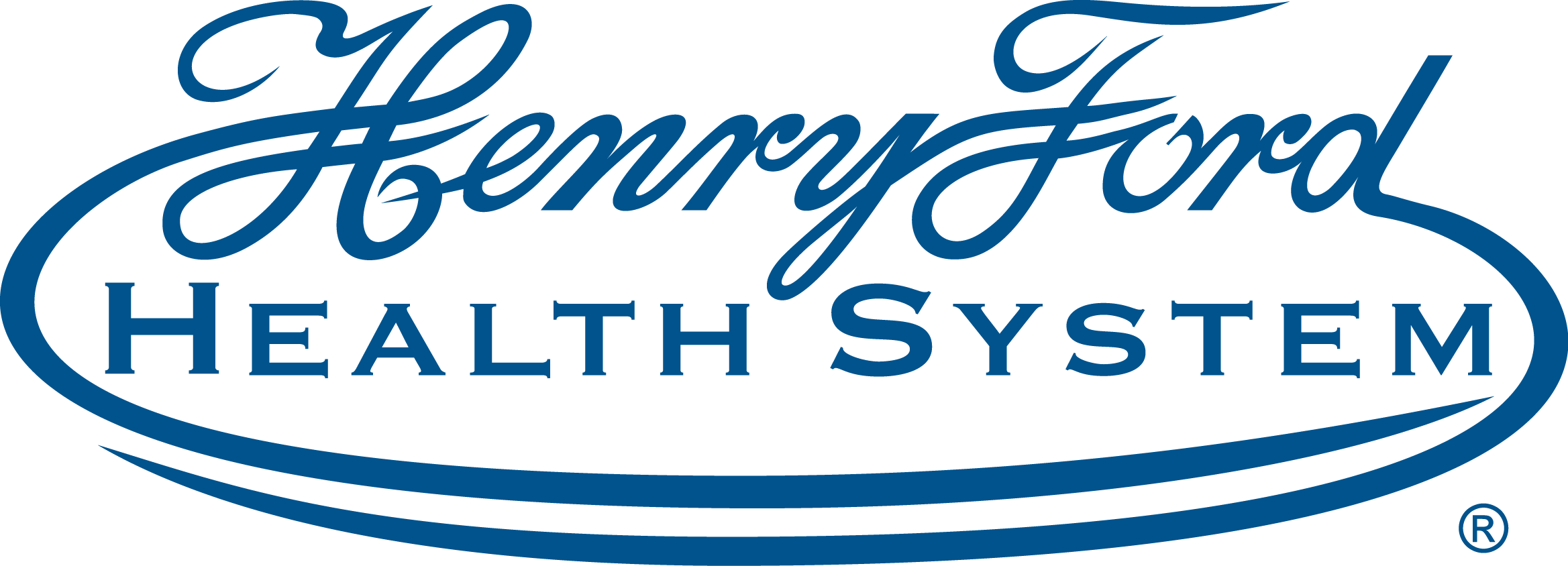 This virtual training is intended for healthcare providers who are not vaccine hesitant themselves, but are interested in learning about how to effectively have conversations with patients and community members who are vaccine hesitant. Appropriate audiences include physicians, advanced practice providers, nurses, medical assistants, medical/nursing students, other healthcare providers, faith-based leaders, and community leaders. The training will address the following objectives: • Describe vaccine hesitancy (in general) • Discuss COVID-19 vaccine hesitancy in the US • Understand how to build trust with patients expressing hesitancy • Identify effective words and phrases to use in conversations about COVID-19 vaccines • Use motivational interviewing and appreciative inquiry techniques to improve vaccine confidence The full-length presentation is 60 minutes.Program Goal1 Describe vaccine hesitancy in general2 Discuss COVID-19 vaccine hesitancy in the US3 Understand how to build trust with patients expressing hesitancy4 Identify effective words and phrases to use in conversations about COVID-19 vaccines5 Use motivational interviewing and appreciative inquiry techniques to improve vaccine confidenceTarget Audience Internal MedicineFacultyACCREDITATION STATEMENT: Henry Ford Health System is accredited by the Accreditation Council for Continuing Medical Education (ACCME) to provide continuing medical education for physicians.DESIGNATION STATEMENT: Henry Ford Health System designates this educational activity for a maximum of 1.00 AMA PRA Category 1 Credit(s)™. Physicians should only claim credit commensurate with the extent of their participation in the activity.FACULTY/PLANNING COMMITTEE DISCLOSURE STATEMENT:  In Compliance with the ACCME Standards for Commercial Support, all individuals in a position to control/influence the content of this activity are required to disclose relevant financial interests of their own or spouse or partners with any ACCME defined commercial interests for the past 24 months and/or any non-FDA approved use of a drug or a device that is included in the presentation. All relevant financial relationships have been mitigated. ACCESSIBILITY STATEMENT: Henry Ford Health System Office of Continuing Medical Education is committed to ensuring that its programs, services, goods and facilities are accessible to individuals with disabilities as specified under Section 504 of the Rehabilitation Act of 1973 and the Americans with Disabilities Amendments Act of 2008. If you have needs that require special accommodations, including dietary concerns, please contact the CME Conference Coordinator. Name of individualIndividual's role in activityName of Ineligible Company(s) / Nature of Relationship(s)Amanda L Holm, MPHActivity CoordinatorNothing to disclose - 05/03/2021Hannah Beels, BHSACME ReviewerNothing to disclose - 11/11/2020Crystal M Gyiraszin, MSCME ReviewerNothing to disclose - 02/25/2021Christina Miller, BSCME SpecialistNothing to disclose - 06/10/2020Bethany Thayer, RDCo-Director, FacultyNothing to disclose - 05/19/2021Marla Rowe Gorosh, MD, Fellow Academy on Communication in HealthcareCourse Director, FacultyNothing to disclose - 07/10/2020Peter Watson, MD, FACP, SFHMFacultyDoreen Dankerlui, MPHOther Planning Committee MemberNothing to disclose - 05/21/2021Linda M Kaljee, PhDOther Planning Committee MemberCourtney M Latimer, MAOther Planning Committee MemberNothing to disclose - 05/19/2021Aimee Richardson, BSOther Planning Committee MemberNothing to disclose - 05/19/2021